ПОЛОЖЕНИЕо финансировании поездки обучающегося на международные, российские, региональные конференции, олимпиады, соревнования и другие мероприятия© Является интеллектуальной собственностью УлГУ. При перепечатке ссылка обязательна.Ульяновск, 2015ЛИСТ РЕГИСТРАЦИИ ИЗМЕНЕНИЙОГЛАВЛЕНИЕ1. ОБЩИЕ ПОЛОЖЕНИЯ	42. ОБЛАСТЬ ПРИМЕНЕНИЯ.	43. ОСНОВНЫЕ ТЕРМИНЫ, СОКРАЩЕНИЯ, ОБОЗНАЧЕНИЯ	4       3.1. Основные термины …………………………………………………………………….4       3.2. Сокращения……………………………………………………………………………..4                                                                                                           4. ОТВЕТСТВЕННОСТЬ	55. ОСНОВНЫЕ ПОЛОЖЕНИЯ	56. нОРМАТИВНЫЕ ССЫЛКИ	7       6.1.Внешние нормативные документы	7       6.2. Внутренние нормативные документы ………………………………………………..77. ПЕРЕЧЕНЬ ЗАПИСЕЙ	78. РАССЫЛКА	79. хранение	710. ПРИЛОЖЕНИЯ	8ОБЩИЕ ПОЛОЖЕНИЯНастоящее Положение определяет цель, задачи, порядок финансирования поездок студентов, аспирантов, интернов, ординаторов, обучающихся в федеральном государственном бюджетном образовательном учреждении высшего профессионального образования «Ульяновский государственный университет» (далее-УлГУ), на международные, российские, региональные конференции, симпозиумы, соревнования, конкурсы, форумы, фестивали и другие мероприятия (далее-мероприятия) в другие города.Целью настоящего Положения является регламентация действий подразделений УлГУ, задействованных в процессе направления обучающихся в поездки на мероприятия.Основной задачей настоящего Положения является качественная организация деятельности всех структурных подразделений УлГУ, задействованных в организации поездок обучающихся на мероприятия, оптимизация процессов управления финансовыми ресурсами.Положение разработано рабочей группой в составе: Мингачёва Л.Р., Фадеева Т.В.ОБЛАСТЬ ПРИМЕНЕНИЯНастоящее Положение регулирует деятельность по финансированию поездок обучающихся на мероприятия, связанные с учебной, научной деятельностью обучающихся, культурно-массовые, физкультурные и оздоровительные мероприятия, мероприятия спортивной направленности.Участниками процесса финансирования поездок обучающихся на мероприятия являются: ректор, первый проректор-проректор по учебной работе, проректор по научной работе и информационным технологиям, проректор по экономике и финансам, проректор по внешним связям и молодежной политике, деканы факультетов (директоры институтов, техникума, колледжа, училища, филиала), учебно-методическое управление, управление внешних связей, молодежной политики и социальной работы, финансово-экономическое управление, управление бухгалтерского учета и контроля, первичная профсоюзная организация студентов УлГУ.Требования данного документа обязательны для всех должностных лиц, задействованных в процессе направления обучающихся в поездки на мероприятия.ОСНОВНЫЕ ТЕРМИНЫ, СОКРАЩЕНИЯ, ОБОЗНАЧЕНИЯОсновные терминыВ настоящем Положении используются следующие термины:Обучающиеся – студенты, аспиранты, интерны, ординаторы, обучающиеся в УлГУ.Мероприятия - международные, российские, региональные конференции, симпозиумы, соревнования, конкурсы, форумы, фестивали и другие подобные мероприятия, проводимые в других городах.Смета расходов – смета затрат, планируемых при поездке обучающихся на международные, российские, региональные конференции, симпозиумы, соревнования, конкурсы, форумы, фестивали и другие мероприятия.3.2. Сокращения	В настоящем Положении используются следующие сокращения:УлГУ - федеральное государственное бюджетное образовательное учреждение высшего профессионального образования «Ульяновский государственный университет»;ФЭУ – финансово-экономическое управление;УМУ – учебно-методическое управление;ПФО - планово-финансовый отдел.ОТВЕТСТВЕННОСТЬРаспределение работ, ответственности и полномочий в рамках настоящего Положения  определяется таблицей № 1.																			Таблица №1ОСНОВНЫЕ ПОЛОЖЕНИЯОснованиями для направления обучающегося в поездку на мероприятие являются:приглашение принимающей стороны для участия в мероприятии;объявление в средствах массовой информации, других источниках о проведении мероприятия;календарный план проведения мероприятий, утвержденный соответствующим министерством или ведомством, органом исполнительной власти субъекта РФ, органом местного самоуправления, организацией.Источниками финансирования поездки на мероприятие могут являться:субсидия, выделяемая из средств федерального бюджета на выполнение государственного задания;субсидия, выделяемая  из средств федерального бюджета на иные цели;средства от приносящей доход деятельности;средства принимающей стороны (полностью или частично);личные средства обучающегося.При направлении обучающегося на мероприятие ему могут быть компенсированы следующие виды расходов:расходы на проезд по Российской Федерации в плацкартном вагоне поезда (включая оплату услуг по оформлению проездных документов и расходов за пользование в поездах постельными принадлежностями), а также другими видами транспорта (исключая такси, самолет). расходы на проезд на территории иностранного государства в плацкартном вагоне поезда (включая оплату услуг по оформлению проездных документов и расходов за пользование в поездах постельными принадлежностями), воздушным транспортом – в салоне экономического класса, автомобильным транспортом – автотранспортными средствами общего назначения (кроме такси);расходы по проживанию в размере 100% от размера гарантированной законодательством РФ оплаты найма жилого помещения за сутки при направлении работника в служебную командировку (в том числе и на территории иностранных государств);суточные в размере 50% от гарантированной законодательством РФ суммы при направлении работника в служебную командировку (в том числе и на территории иностранных государств);оплата организационных взносов и услуг за участие в мероприятиях.           5.4. Обучающиеся по договорам с полным возмещением затрат не могут направляться в поездку на мероприятие за счет субсидии, выделяемой из федерального бюджета.           5.5. В пределах годовой суммы расходов по Плану финансово-хозяйственной деятельности на календарный год ПФО предусматривает годовой лимит средств для направления обучающихся в поездки на мероприятия, который согласовывается с проректором по экономике и финансам и утверждается ректором. Годовой лимит средств распределяется по учебным подразделениям первым проректором – проректором по учебной работе.          5.6. Деканом факультета (директором института, техникума, колледжа, училища) - в отношении  студентов факультета (института, техникума, колледжа, училища), интернов, ординаторов, начальником отдела подготовки кадров высшей квалификации - в отношении аспирантов, проректором по внешним связям и молодежной политике либо председателем студенческого профсоюзного комитета - в отношении сборных команд студентов подписывается служебная записка на имя ректора о направлении обучающегося на мероприятие (Приложение № 1). Приложением к служебной записке являются документы согласно пункту 5.1.         Служебная записка согласовывается с начальником УМУ, проректором по экономике и финансам. При направлении на мероприятия, связанные с научной деятельностью обучающегося, служебная записка также согласовывается с проректором по научной работе и информационным технологиям. При направлении на мероприятия, финансируемые за счет грантов, денежных средств, выделенных на реализацию программ, проводится дополнительно согласование с руководителями работ (направлений) по грантам (программам).           5.7. ПФО определяет источник финансирования поездки обучающегося и составляет предварительную смету расходов, которая является приложением к указанной выше служебной записке. Предварительная смета расходов согласовывается с начальником ФЭУ и  главным бухгалтером.          5.8. После согласования ректором служебной записки о направлении обучающегося на мероприятие декан факультета (директор института, техникума, колледжа, училища), начальник отдела послевузовского профессионального образования, проректор по внешним связям и молодежной политике либо председатель студенческого профсоюзного комитета) вносит проект приказа о направлении обучающегося в поездку для участия в мероприятии (Приложение №2). Проект приказа согласовывается с первым проректором-проректором по учебной работе, проректором по экономике и финансам, главным бухгалтером, начальником УМУ, начальником управления документационного обеспечения и передается на подпись ректору. Приказом определяется должностное лицо, ответственное за организацию (сопровождение)  поездки обучающегося, в том числе за получение денежных средств под отчет и сдачу авансового отчета в управление бухгалтерского учета и контроля по прибытию обучающегося.          5.9. Должностным лицом, ответственным за организацию (сопровождение) поездки обучающегося,  на основании приказа и утвержденной сметы расходов не менее чем за пять дней до поездки подается заявка в управление бухгалтерского учета и контроля на выдачу денежного аванса. Авансовый отчет установленной формы с приложением документов, подтверждающих произведенные расходы, представляется в управление бухгалтерского учета и контроля по прибытии обучающегося из поездки в трехдневный срок.          5.10. Отчет о поездке на мероприятие обучающийся представляет должностному лицу, ответственному за организацию (сопровождение)  поездки обучающегося, который, соответственно, отчитывается перед деканом факультета (директором института, техникума, колледжа, училища), начальником отдела послевузовского профессионального образования, проректором по внешним связям и молодежной политике, председателем студенческого профсоюзного комитета.          6. НОРМАТИВНЫЕ ССЫЛКИ           6.1  Внешние нормативные документы:Федеральный закон от 29 декабря 2012 года №273-ФЗ «Об образовании в Российской Федерации.    6.2. Внутренние нормативные документы:Инструкция по делопроизводству в Ульяновском государственном Университете;СТО-3-01-06 «Управление документами СМК»;СТО-3-03-06 «Управление записями».ПЕРЕЧЕНЬ ЗАПИСЕЙ7.1. Служебная записка о направлении обучающегося на мероприятие.7.2. Смета расходов на поездку на мероприятие.7.3. Приказ о направлении обучающегося в поездку для участия в мероприятии.РАССЫЛКАКопия настоящего на электронном носителе передается по системе электронного документооборота общим отделом Управления документационного обеспечения в заинтересованные структурные подразделения в соответствии с Листом рассылки.хранениеПодлинник настоящего хранится в Управлении документационного обеспечения.На корпоративном сайте  tqm.ulsu.ru размещен электронный документ настоящего .ПРИЛОЖЕНИЯ           10.1. Приложение 1. Форма служебной записки о направлении обучающегося на мероприятие.           10.2. Приложение 2. Форма приказа о направлении обучающегося в поездку для участия в мероприятии.           10.3. Приложение 3. Форма сметы расходов на поездку обучающегося на мероприятие.Проректор по экономике и финансам                                                             Л.Р. МингачеваПриложение 1. Форма служебной записки о направлении обучающегося на мероприятие								Ректору УлГУ								Костишко Б.М.Служебная записка   от_____________							                 №________        Прошу направить на ____________________________ в ________________________                                                         (наименование мероприятия)                       (пункт назначения)с______по _______студента (аспиранта, интерна, ординатора)________________________,   (дата)	                    (дата)				                          (факультет, курс, группа, Ф.И.О.)обучающегося ________________________________.                           (на бюджетной или внебюджетной основе)Приложения:1._________________________________________________.   (документы, являющиеся основанием для поездки согласно п.5.1)Предварительная  смета расходов.Декан факультета (директор института,техникума, колледжа, училища),начальник отдела подготовки кадров высшей квалификации, проректор по внешним связям и молодежной политике, председатель студенческого профсоюзного комитета                                                                 Подпись                       И.О.ФамилияСогласовано:Проректор по экономике и финансам                                                             Подпись                     И.О. ФамилияНачальник УМУ                                                    Подпись                     И.О. Фамилия Приложение 2. Форма приказа о направлении обучающегося в поездку для участия в мероприятии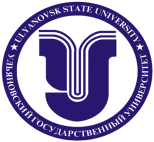 МИНОБРНАУКИ РОССИИФедеральное государственное бюджетное образовательное учреждение высшего профессионального образования «Ульяновский государственный университет»(УлГУ)ПРИКАЗО направлении на _______________________                                                (наименование мероприятия)На основании ________________________________________ , п р и к а з ы в а ю:                        (документ, являющийся основанием согласно п.5.1)Направить для участия в ___________________    в  _________________                                             (наименование мероприятия)      (пункт назначения)с_______по_______студента (аспиранта,интерна,ординатора)_____________________,    			                                                                                       (факультет, курс, группа, Ф.И.О.)обучающегося на бюджетной (внебюджетной) основе.Назначить ответственным за поездку (сопровождение) обучающегося, за получение денежных средств и сдачу авансового отчета в управление бухгалтерского учета и контроля  ______________________________.                                     (Ф.И.О., должность)3.    Утвердить смету расходов на участие в ___________________ .					          (мероприятие)Ректор (директор филиала)     		Подпись		И.О. ФамилияПроект приказа вносит:			Декан факультета (директор института, техникума, колледжа, училища),начальник отдела подготовки кадров высшей квалификации, проректор по внешним связям и молодежной политике, председатель студенческого профсоюзного комитета               Подпись                       И.О.Фамилия                                                               ЛИСТ  СОГЛАСОВАНИЯВид документа: приказ по основной деятельностиРегистрационный номер:Разработчик: Краткое содержание:ЛИСТ  РАССЫЛКИПриложение 3. Форма сметы расходов на поездку обучающегося на мероприятиее	________2015 утвеСМЕТА РАСХОДОВна поездку студента ___________________ для участия __________________с _________ по__________  20___годаИсточник финансирования___________________________________________________Начальник ПФО                                                     Подпись                И.О. ФамилияСОГЛАСОВАНО:Начальник ФЭУ                                                    	  Подпись	          И.О. ФамилияГлавный бухгалтер                                                 Подпись                 И.О. Фамилия    	 ЛИСТ  СОГЛАСОВАНИЯЛИСТ РАССЫЛКИСОГЛАСОВАНОПрезидент УлГУ_____________________Ю.В. Полянсков«____» _______________2015 г.УТВЕРЖДЕНОрешением Ученого совета УлГУ«____»__________ г., протокол №________Ректор УлГУ_______________________ Б.М. Костишко«____» _____________ 2015 г.СогласованоНачальник управления    документационного обеспечения____________________ О.В.Кузоваткина«_____» _____________   2015 г.№редакциидокументаОписание измененийАвторДата вступления в действие№ п/пРаботыОтветственное должностное лицо или подразделение1.Подготовка служебной записки о направлении обучающегося на мероприятиеДекан факультета (директор института, техникума, колледжа, училища), начальник отдела подготовки кадров высшей квалификации (по аспирантам), проректор по внешним связям и молодежной политике, председатель студенческого профсоюзного комитета2.Подготовка сметы расходов на поездкуПФО3.Подготовка проекта приказа о направлении обучающегося на мероприятиеДекан факультета (директор института, техникума, колледжа, училища), начальник отдела подготовки кадров высшей квалификации (по аспирантам), проректор по внешним связям и молодежной политике, председатель студенческого профсоюзного комитета4.Подписание приказа о направлении обучающегося на мероприятие,  утверждение сметы расходовРектор, директор филиала5.Оформление документов (заявка на выдачу денежного аванса, отчеты)Должностное лицо, назначенное приказом ректора ответственным за организацию (сопровождение) поездки обучающегося Ульяновский государственный университет(наименование подразделения)ФормаФорма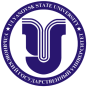 Ф - Служебная запискаФ - Служебная записка« ___ »  __________ 20___ г.№  ______ДолжностьФИОПодписьДатаПервый проректор-проректор по учебной работеПроректор по экономике и финансамГлавный бухгалтерНачальник учебно-методического управленияНачальник управления документационного обеспечения№Подразделение (должность)ФИОПодписьДата1.Факультет (институт, техникум, колледж, училище), отдел    послевузовского профессионального образования, управление внешних связей, молодежной политики и социальной работы, профком студентов УлГУ 2.Управление  бухгалтерского учета и контроляУМУУчебно-методическое управлениеУправление документационного обеспеченияМинистерство образования и науки Российской ФедерацииУльяновский государственный университетФорма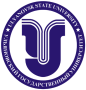 Смета расходов №п/пВид расходовКод по ЭКРВсего, руб.ИТОГО:ДолжностьФИОПодписьДатаПервый  проректор – проректор по учебной работе С.Б. БаклановПроректор по научной работе и информационным технологиямВ.Н. Голованов Проректор по внешним связям и молодежной политикеТ.В. Кириллова Главный бухгалтер Т.А.Лапшина Начальник учебно-методического управления Т.Б. Пархоменко Начальник отдела подготовки кадров высшей квалификации П.Е. ЛьвовНачальник юридического отдела Е.А.Половников Председатель профкома студентовП.Л.Офицеров №п/пПодразделениеПодписьФИОДата1.Служба первого проректора, проректора по учебной работе2.Служба проректора по экономике и финансам3.Служба проректора по научной работе и информационным технологиям4.Служба проректора по внешним связям и молодежной политике5.Учебно-методическое управление6.Управление документационного обеспечения7.Управление бухгалтерского учета и контроля8.Институт международных отношений9.Институт медицины, экологии и физической культуры10.Юридический факультет11.Институт экономики и бизнеса12.Факультет гуманитарных наук и социальных технологий13.Факультет культуры и искусства14.Инженерно-физический факультет высоких технологий15.Факультет математики и информационных технологий16.Факультет трансферных специальностей17.Заволжский экономико-гуманитарный факультет18.Инзенский филиал УлГУ19.Медицинский колледж20.Автомеханический техникум21.Музыкальное училище им. Г.И. Шадриной22.Планово-финансовый отдел23.Отдел подготовки кадров высшей квалификации24.Управление внешних связей, молодежной политики и социальной работы25.Профком студентов УлГУ26.Центр менеджмента качества